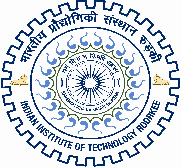                 INDIAN INSTITUTE OF TECHNOLOGY ROORKEEA. PROGRESS REPORT1	Name of the Ph.D. student: _____________________________Enrollment No.: ____________2.	Department/Centre: (i) ___________________________ (ii) ____________________________     			 (Where Enrolled)			            (Where Working)3.	Category                : FTRS (IARS/EFRS/ISERS) / PTRS (P-ISIRS/P-ISERS)4.	Date of Initial Registration: _______________________________________________________5.	Date of Candidacy (if applicable): _________________________________________________6.	Brief report of the work (Please attach separate sheet)   7.	Date of Presentation/ Sessional Seminar presentation in front of SRC : ___________________8.	Any other information regarding work done: _________________________________________Dated: 										       Signature of StudentB. PERFORMANCE REPORT AND RECOMMENDATIONS FROM DEPARTMENT /CENTREPERIOD :   From______________________________ To__________________________________ (i)    For students who completed Candidacy and submitted Progress Report by May 30, 2019: OR          If still Candidacy is not completed:                                           Satisfactory /Unsatisfactory  (ii)    For students who completed Candidacy after May 30, 2019:          Units Earned as Satisfactory after candidacy:			                        Full Time: upto SIX units		      Write Units in box                        Part Time: upto FOUR units		      Write Units in box   (b)        Attach a copy of warning issued after last report, if performance was not as expected.   Remarks, if any: _________________________________________________________________         Member, SRC			                   Member, SRC                                         Supervisor-1        Supervisor-2                                             Supervisor-3	            	        Chairperson, SRC	        Chairperson, DRC/CRC						                  Head of the Department/ CentreDate:FOR USE OF ACADEMIC AFFAIRS OFFICERecommendation submitted for consideration / __________________________________________Dealing Asstt./Junior Supdt./Supdt.                                                       AR (Evaluation)/ DR (Academics)                                                                                                                        	                                                                                                                                                                                                                              DEAN OF ACADEMIC AFFAIRS